Publicado en  el 09/09/2016 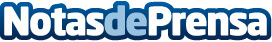 'Voces de un Museo', espectáculo lírico-dramatico, en el Museo Extremeño e Iberoamericano de Arte ContemporáneoEl proyecto de la Asociación Cultural La Voz Cantante, que se celebrará mañana 10 de septiembre, ha sido creado específicamente para el Museo y está impulsado desde la Fundación Extremeña de la Cultura junto con la Dirección General de Bibliotecas, Museos y Patrimonio Cultural de la Junta de ExtremaduraDatos de contacto:Nota de prensa publicada en: https://www.notasdeprensa.es/voces-de-un-museo-espectaculo-lirico-dramatico Categorias: Artes Visuales Música Extremadura http://www.notasdeprensa.es